DSWD DROMIC Report #13 on Typhoon “Bising”as of 26 April 2021, 6PMSITUATION OVERVIEWOn 16 April 2021 at around 6:20AM, Severe Tropical Storm "BISING" entered the Philippine Area of Responsibility and Intensified into. The rainbands of Typhoon “BISING” brought moderate to heavy with at times intense rains over Eastern Visayas, Bicol Region, and the southern portion of Quezon. On 23 April 2021, “BISING” weakens into a Severe Tropical Storm and left the Philippine Area of Responsibility on 25 April 2021 at around 5:40 AM. Source: DOST-PAGASA Severe Weather Bulletin Status of Affected Families / PersonsA total of 99,914 families or 408,275 persons were affected in 1,159 barangays in Regions II, V, VIII and Caraga (see Table 1).Table 1. Number of Affected Families / PersonsNote: Ongoing assessment and validation being conducted.Source: DSWD-FOs II, V, VIII and CaragaStatus of Displaced Families / PersonsInside Evacuation CentersA total of 14,951 families or 58,431 persons took temporary shelter in 737 evacuation centers in Regions II, V, VIII and Caraga (see Table 2).Table 2. Number of Displaced Families / Persons Inside Evacuation CentersNote: Ongoing assessment and validation being conducted.Source: DSWD-FOs II, V, VIII and CaragaOutside Evacuation CentersA total of 24,519 families or 93,827 persons have temporarily stayed with their relatives and/or friends in Regions V and VIII (see Table 3).Table 3. Number of Displaced Families / Persons Outside Evacuation CentersNote: Ongoing assessment and validation being conducted.Source: DSWD-FOs V and VIIIDamaged HousesThere are 2,969 damaged houses; of which, 145 are totally damaged and 2,824 are partially damaged (see Table 4).Table 4. Number of Damaged HousesNote: Ongoing assessment and validation being conducted.	  Source: DSWD-FOs VIII and CaragaAssistance ProvidedA total of ₱3,551,215.66 worth of assistance was provided to the affected families; of which, ₱2,955,485.66 was provided by DSWD and ₱595,730.00 from LGUs (see Table 5).Table 5. Cost of Assistance Provided to Affected Families / PersonsSource: DSWD-FOs II, V, and VIIIDSWD DISASTER RESPONSE INFORMATION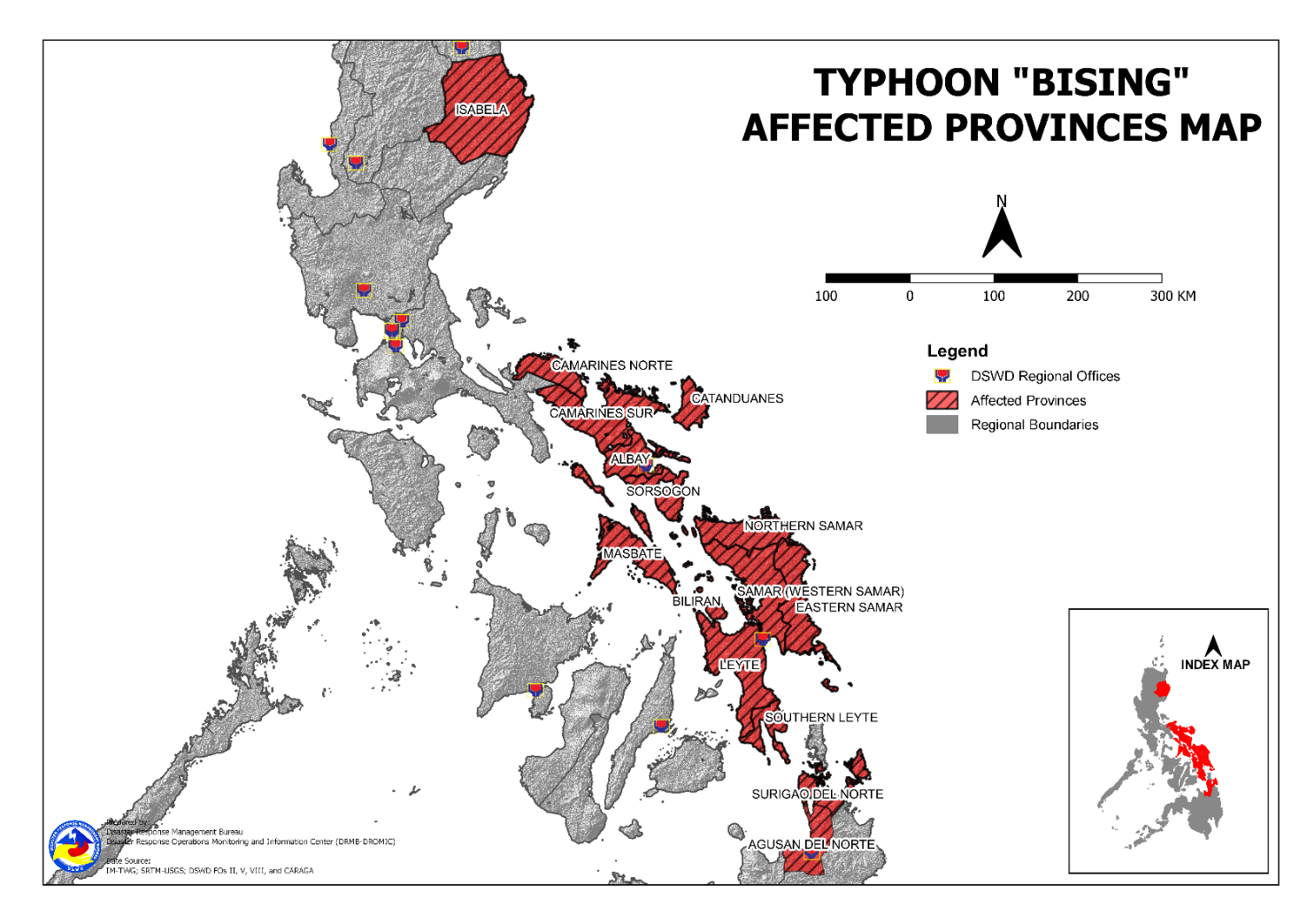 SITUATIONAL REPORTSDSWD-DRMBDSWD-FO CARDSWD-FO IDSWD-FO IIDSWD-FO IIIDSWD-FO MIMAROPADSWD-FO VDSWD-FO VIDSWD-FO VIIDSWD-FO VIIIDSWD-FO CARAGA*****The Disaster Response Operations Monitoring and Information Center (DROMIC) of the DSWD-DRMB is closely monitoring the effects of Typhoon “Bising” and is coordinating with the concerned DSWD Field Offices for any significant updates.Prepared by:												MARIEL B. FERRARIZMARIE JOYCE G. RAFANANLESLIE R. JAWILIReleasing Officer           REGION / PROVINCE / MUNICIPALITY REGION / PROVINCE / MUNICIPALITY  NUMBER OF AFFECTED  NUMBER OF AFFECTED  NUMBER OF AFFECTED REGION / PROVINCE / MUNICIPALITY REGION / PROVINCE / MUNICIPALITY  Barangays  Families  Persons GRAND TOTALGRAND TOTAL 1,159 99,914 408,275 REGION IIREGION II9  112  303 IsabelaIsabela9  112  303 Divilacan2  18  65 Maconacon7  94  238 REGION VREGION V645 36,010 138,546 AlbayAlbay206 15,668 57,541 Bacacay16  868 3,233 Camalig10 2,567 9,314 Daraga (Locsin)7  148  562 Guinobatan21 2,170 7,628 Jovellar2  2  8 Legazpi City (capital)19  987 4,220 Libon17  417 1,996 City of Ligao13  218  770 Malilipot12 1,009 3,475 Malinao19 1,264 4,561 Manito6  828 2,619 Oas7  59  230 Pio Duran4  437 1,730 Polangui13  152  527 Rapu-Rapu8  690 2,698 Santo Domingo (Libog)15 1,093 3,463 Tiwi17 2,759 10,507 Camarines NorteCamarines Norte14  106  450 Basud1  16  69 Jose Panganiban2  32  121 Labo3  17  57 Talisay8  41  203 Camarines SurCamarines Sur157 4,866 19,706 Baao5  89  353 Bato7  149  648 Bombon2  14  48 Buhi3  120  483 Bula4  95  473 Calabanga4  169  797 Caramoan34 1,149 4,335 Garchitorena4  104  507 Goa15  299 1,184 Iriga City11  428 1,822 Lagonoy6  57  209 Magarao1  6  28 Minalabac1  16  77 Nabua7  34  149 Naga City1  66  185 Ocampo4  31  147 Pasacao1  68  269 Pili (capital)1  5  24 Presentacion (Parubcan)14  890 3,564 Ragay7  87  299 Sagñay3  231  967  San fernando1  3  6 San Jose8  52  220 Sipocot1  19  49 Siruma2  14  64 Tinambac10  671 2,799 CatanduanesCatanduanes211 14,652 58,170 Province1  18  78 Bagamanoc11  339 1,082 Baras25 1,252 4,628 Bato17 2,031 8,164 Caramoran21  724 2,760 Gigmoto9  437 1,944 Pandan20  528 2,344 Panganiban (Payo)12  392 1,502 San Andres (Calolbon)14  662 2,554 San Miguel20 2,020 9,251 Viga4  57  237 Virac (capital)57 6,192 23,626 MasbateMasbate7  73  287 Mobo1  8  34 Pio V. Corpuz (Limbuhan)5  59  224 San Pascual1  6  29 SorsogonSorsogon50  645 2,392 Bulan5  185  534 Bulusan8  64  230 Castilla2  19  62 Gubat2  6  26 Irosin4  24  117 Juban4  46  194 Prieto Diaz10  87  314 Santa Magdalena3  13  58 City of Sorsogon (capital)12  201  857 REGION VIIIREGION VIII497 63,740 269,169 BiliranBiliran4  51  255 Cabucgayan1  3  15 Culaba2  2  10 Maripipi1  46  230 Eastern SamarEastern Samar152 30,098 122,668 Arteche20 4,551 16,890 Can-Avid1 5,774 28,870 Dolores1 1,627 6,504 Jipapad13 2,510 10,040 Maslog1  76  380 Oras23 3,906 15,786 San Julian5  92  315 San Policarpo17 4,520 17,769 Sulat11  162  664 Taft2  11  43 Balangiga1  45  133 General MacArthur2  231  869 Guiuan23 1,404 4,230 Hernani9 2,454 9,727 Lawaan1 2,454 9,727 Llorente2  46  164 Mercedes14  197  405 Salcedo6  38  152 LeyteLeyte4 1,204 6,020 San Miguel3 1,188 5,940 MacArthur1  16  80 Northern SamarNorthern Samar201 26,721 115,383 Allen1  7  29 Biri1  26  113 Bobon5  177  931 Catarman (capital)15 1,013 4,731 Lavezares5  120  528 Mondragon4  91  407 San Antonio5  53  168 San Jose4  37  96 Victoria6  27  119 Catubig13  350 1,484 Gamay4  408 1,484 Laoang43 13,597 60,091 Lapinig3  820 4,214 Las Navas23 5,856 23,783 Mapanas7  507 2,245 Palapag32 1,860 7,457 Pambujan15  700 2,763 San Roque14 1,070 4,731 Silvino Lobos1  2  9 Western SamarWestern Samar135 5,665 24,838 Almagro1  3  12 Gandara8  83  319 Matuguinao1  2  3 Pagsanghan2  12  37 San Jorge7  27  119 Santa Margarita2  70  350 Tarangnan2  24  108 Basey5  264 1,312 Calbiga1  1  5 City of Catbalogan (capital)39 1,871 8,842 Daram12  164  896 Jiabong1  69  197 Marabut3  48  177 Motiong3  104  516 Paranas (Wright)1  7  23 Pinabacdao11  189  905 San Sebastian14 2,263 9,130 Santa Rita5  91  415 Talalora2  7  22 Villareal1  75  244 Zumarraga14  291 1,206 Southern LeyteSouthern Leyte1  1  5 Saint Bernard1  1  5 CARAGACARAGA8  52  257 Agusan del NorteAgusan del Norte3  39  199 City of Cabadbaran3  39  199 Surigao del NorteSurigao del Norte5  13  58 Bacuag1  1  4 Malimono1  7  32 San Benito1  2  9 Sison2  3  13 REGION / PROVINCE / MUNICIPALITY REGION / PROVINCE / MUNICIPALITY  NUMBER OF EVACUATION CENTERS (ECs)  NUMBER OF EVACUATION CENTERS (ECs)  NUMBER OF DISPLACED  NUMBER OF DISPLACED  NUMBER OF DISPLACED  NUMBER OF DISPLACED REGION / PROVINCE / MUNICIPALITY REGION / PROVINCE / MUNICIPALITY  NUMBER OF EVACUATION CENTERS (ECs)  NUMBER OF EVACUATION CENTERS (ECs)  INSIDE ECs  INSIDE ECs  INSIDE ECs  INSIDE ECs REGION / PROVINCE / MUNICIPALITY REGION / PROVINCE / MUNICIPALITY  NUMBER OF EVACUATION CENTERS (ECs)  NUMBER OF EVACUATION CENTERS (ECs)  Families  Families  Persons  Persons REGION / PROVINCE / MUNICIPALITY REGION / PROVINCE / MUNICIPALITY  CUM  NOW  CUM  NOW  CUM  NOW GRAND TOTALGRAND TOTAL 737 -  14,951 -  58,431 - REGION IIREGION II 6 -  112 -  303 - IsabelaIsabela 6 -  112 -  303 - Divilacan2  -  18  -  65  - Maconacon4  -  94  -  238  - REGION VREGION V 676 -  13,532 -  53,268 - AlbayAlbay 214 -  5,652 -  20,497 - Bacacay 12  -  342  - 1,403  - Camalig9  -  314  -  838  - Daraga (Locsin)7  -  148  -  562  - Guinobatan 29  - 1,574  - 5,652  - Jovellar1  - 1  - 3  - Legazpi City (capital) 13  -  177  -  630  - Libon8  -  76  -  450  - City of Ligao 14  -  218  -  770  - Malilipot7  -  137  -  526  - Malinao 27  - 1,264  - 4,561  - Manito2  -  69  -  255  - Oas7  -  59  -  230  - Pio Duran8  -  260  - 1,074  - Polangui 22  -  152  -  527  - Rapu-Rapu2  -  105  -  456  - Santo Domingo (Libog) 23  -  213  -  660  - Tiwi 23  -  543  - 1,900  - Camarines NorteCamarines Norte 12 -  81 -  370 - Basud2  - 7  -  37  - Jose Panganiban2  -  32  -  121  - Labo3  -  10  -  35  - Talisay5  -  32  -  177  - Camarines SurCamarines Sur 166 -  2,975 -  12,316 - Baao3  -  14  -  42  - Bato9  -  149  -  648  - Bombon4  -  14  -  48  - Buhi3  -  110  -  443  - Bula7  -  42  -  222  - Calabanga5  -  169  -  797  - Caramoan 30  -  249  -  981  - Garchitorena4  -  104  -  507  - Goa 10  -  198  -  838  - Iriga City5  -  22  -  88  - Lagonoy6  -  57  -  209  - Magarao1  - 6  -  28  - Nabua7  -  34  -  149  - Naga City3  -  66  -  185  - Ocampo4  -  21  -  90  - Pasacao6  -  68  -  269  - Pili (capital)1  - 5  -  24  - Presentacion (Parubcan) 18  -  638  - 2,685  - Ragay8  -  87  -  299  - Sagñay4  -  231  -  967  -  San fernando1  - 3  - 6  - San Jose8  -  49  -  209  - Sipocot1  -  19  -  49  - Siruma2  - 6  -  34  - Tinambac 16  -  614  - 2,499  - CatanduanesCatanduanes 242 -  4,393 -  18,533 - Province1  - 5  -  19  - Bagamanoc 15  -  199  -  627  - Baras 31  -  366  - 1,274  - Bato 38  -  229  -  926  - Caramoran 13  -  246  -  956  - Gigmoto6  -  82  -  368  - Pandan9  -  173  -  814  - Panganiban (Payo)3  -  15  -  84  - San Andres (Calolbon) 25  -  436  - 1,611  - San Miguel 36  - 1,005  - 4,908  - Viga3  -  31  -  122  - Virac (capital) 62  - 1,606  - 6,824  - MasbateMasbate 7 -  71 -  283 - Mobo1  - 8  -  34  - Pio V. Corpuz (Limbuhan)5  -  57  -  220  - San Pascual1  - 6  -  29  - SorsogonSorsogon 35 -  360 -  1,269 - Bulan4  -  108  -  218  - Bulusan6  -  44  -  147  - Castilla1  - 1  - 5  - Gubat2  - 6  -  26  - Irosin4  -  24  -  117  - Juban6  -  46  -  194  - Prieto Diaz3  -  44  -  160  - Santa Magdalena3  -  13  -  58  - City of Sorsogon (capital)6  -  74  -  344  - REGION VIIIREGION VIII 53 -  1,268 -  4,664 - Eastern SamarEastern Samar 5 -  59 -  120 - Can-Avid4  -  48  -  77  - Taft1  -  11  -  43  - LeyteLeyte 1 -  6 -  34 - MacArthur1  - 6  -  34  - Northern SamarNorthern Samar 34 -  879 -  3,417 - Bobon1  -  22  -  96  - Catarman (capital)3  -  161  -  268  - Laoang 11  -  282  - 1,399  - Las Navas1  -  29  -  107  - Mapanas3  -  35  -  156  - San Roque 15  -  350  - 1,391  - Western SamarWestern Samar 13 -  324 -  1,093 - San Sebastian 13  -  324  - 1,093  - CARAGACARAGA 2 -  39 -  196 - Agusan del NorteAgusan del Norte 1 -  32 -  164 - City of Cabadbaran1  -  32  -  164  - Surigao del NorteSurigao del Norte 1 -  7 -  32 - Malimono1  - 7  -  32  - REGION / PROVINCE / MUNICIPALITY REGION / PROVINCE / MUNICIPALITY  NUMBER OF DISPLACED  NUMBER OF DISPLACED  NUMBER OF DISPLACED  NUMBER OF DISPLACED REGION / PROVINCE / MUNICIPALITY REGION / PROVINCE / MUNICIPALITY  OUTSIDE ECs  OUTSIDE ECs  OUTSIDE ECs  OUTSIDE ECs REGION / PROVINCE / MUNICIPALITY REGION / PROVINCE / MUNICIPALITY  Families  Families  Persons  Persons REGION / PROVINCE / MUNICIPALITY REGION / PROVINCE / MUNICIPALITY  CUM  NOW  CUM  NOW GRAND TOTALGRAND TOTAL24,519 - 93,827 - REGION VREGION V22,593 - 85,633 - AlbayAlbay10,016 - 37,044 - Bacacay 526  - 1,830  - Camalig2,253  - 8,476  - Guinobatan 596  - 1,976  - Jovellar 1  -  5  - Legazpi City (capital) 810  - 3,590  - Libon 341  - 1,546  - Malilipot 872  - 2,949  - Manito 759  - 2,364  - Pio Duran 177  -  656  - Rapu-Rapu 585  - 2,242  - Santo Domingo (Libog) 880  - 2,803  - Tiwi2,216  - 8,607  - Camarines NorteCamarines Norte 25 -  80 - Basud 9  -  32  - Labo 7  -  22  - Talisay 9  -  26  - Camarines SurCamarines Sur1,891 - 7,390 - Baao 75  -  311  - Buhi 10  -  40  - Bula 53  -  251  - Caramoan 900  - 3,354  - Goa 101  -  346  - Iriga City 406  - 1,734  - Minalabac 16  -  77  - Ocampo 10  -  57  - Presentacion (Parubcan) 252  -  879  - San Jose 3  -  11  - Siruma 8  -  30  - Tinambac 57  -  300  - CatanduanesCatanduanes10,386 - 40,033 - Province 140  -  455  - Bagamanoc 140  -  455  - Baras 886  - 3,354  - Bato1,802  - 7,238  - Caramoran 478  - 1,804  - Gigmoto 355  - 1,576  - Pandan 355  - 1,530  - Panganiban (Payo) 377  - 1,418  - San Andres (Calolbon) 226  -  943  - San Miguel1,015  - 4,343  - Viga 26  -  115  - Virac (capital)4,586  - 16,802  - MasbateMasbate 2 -  4 - Pio V. Corpuz (Limbuhan) 2  -  4  - SorsogonSorsogon 273 - 1,082 - Bulan 77  -  316  - Bulusan 8  -  42  - Castilla 18  -  57  - Prieto Diaz 43  -  154  - City of Sorsogon (capital) 127  -  513  - REGION VIIIREGION VIII1,926 - 8,194 - Western SamarWestern Samar1,926 - 8,194 - San Sebastian1,926  - 8,194  - REGION / PROVINCE / MUNICIPALITY REGION / PROVINCE / MUNICIPALITY NO. OF DAMAGED HOUSES NO. OF DAMAGED HOUSES NO. OF DAMAGED HOUSES REGION / PROVINCE / MUNICIPALITY REGION / PROVINCE / MUNICIPALITY  Total  Totally  Partially GRAND TOTALGRAND TOTAL2,969  145 2,824 REGION VIIIREGION VIII2,963  144 2,819 BiliranBiliran 52  2  50 Cabucgayan3  - 3 Culaba2 1 1 Maripipi47 1 46 Eastern SamarEastern Samar 20 -  20 Arteche1  - 1 Can-Avid3  - 3 General MacArthur16  - 16 LeyteLeyte 16 -  16 MacArthur16  - 16 Northern SamarNorthern Samar 479  72  407 Victoria2  - 2 Laoang71 1 70 Mapanas36 20 16 Pambujan226 37 189 San Roque144 14 130 Western SamarWestern Samar2,395  70 2,325 Basey10  - 10 Calbiga1  - 1 City of Catbalogan (capital) 1,683 21  1,662 Daram88 47 41 Jiabong1  - 1 Marabut4  - 4 Motiong104  - 104 Pinabacdao162 1 161 San Sebastian321 1 320 Santa Rita21  - 21 Southern LeyteSouthern Leyte 1 -  1 Saint Bernard1  - 1 CARAGACARAGA 6  1  5 Surigao del NorteSurigao del Norte 6  1  5 Bacuag1  - 1 San Benito2 1 1 Sison3  - 3 REGION / PROVINCE / MUNICIPALITY REGION / PROVINCE / MUNICIPALITY  COST OF ASSISTANCE  COST OF ASSISTANCE  COST OF ASSISTANCE  COST OF ASSISTANCE  COST OF ASSISTANCE REGION / PROVINCE / MUNICIPALITY REGION / PROVINCE / MUNICIPALITY  DSWD  LGUs  NGOs OTHERS  GRAND TOTAL GRAND TOTALGRAND TOTAL2,955,485.66 595,730.00 - - 3,551,215.66 REGION IIREGION II - 94,050.00 - -  94,050.00 IsabelaIsabela - 94,050.00 - -  94,050.00 Divilacan -  94,050.00  -  -  94,050.00 REGION VREGION V 169,476.20 501,680.00 - -  671,156.20 AlbayAlbay 169,476.20  - - -  169,476.20 Libon169,476.20 -  -  -  169,476.20 Camarines SurCamarines Sur - 500,000.00 - -  500,000.00 Tinambac -  500,000.00  -  -  500,000.00 SorsogonSorsogon - 1,680.00 - -  1,680.00 Pilar -  1,680.00  -  -  1,680.00 REGION VIIIREGION VIII2,786,009.46  - - - 2,786,009.46 Eastern SamarEastern Samar2,218,146.54  - - - 2,218,146.54 Arteche924,681.00 -  -  -  924,681.00 Can-Avid227,362.74 -  -  -  227,362.74 Jipapad 1,066,102.80 -  -  - 1,066,102.80 Northern SamarNorthern Samar 567,862.92  - - -  567,862.92 Catarman (capital)450,917.97 -  -  -  450,917.97 Catubig116,944.95 -  -  -  116,944.95 DATESITUATIONS / ACTIONS UNDERTAKEN26 April 2021The Disaster Response Management Bureau is on RED Alert Status and is closely coordinating with the concerned field offices for significant disaster response updates.All QRT members and emergency equipment are on standby and ready for deployment.DATESITUATIONS / ACTIONS UNDERTAKEN22 April 2021Replenishment of 2,002 FFPs and 400 hygiene kits to Kalinga and 2,002 FFPs and 500 hygiene kits to Ifugao.DSWD-FO CAR ensured compliance to the CCCM and IDP Protection Guidelines and COVID19 Protocols.DSWD-FO CAR ensured availability of evacuation centers to accommodate displaced families and individuals.DSWD-FO CAR closely monitored weather updates and information.DSWD-FO CAR ensured availability of food and non-food items for resource augmentation as the need arises.DSWD-FO CAR DRR Focal persons closely coordinated with the LDRRMOs and MSWDOs for weather reports and updates.DATESITUATIONS / ACTIONS UNDERTAKEN17 April 2021DSWD-FO I closely monitored the movement of Typhoon” BISING” through the DOST-PAGASA and coordinated with the Regional Disaster Risk Reduction and Management Council 1 (RDRRMC1). Likewise, Provincial Operations Offices (POOs) coordinated with the different Provincial/City/Municipal Disaster Risk Reduction and Management Councils (P/C/MDRRMCs) and Provincial/City/ Municipality Social Welfare and Development Offices (P/C/MSWDOs) to monitor the adverse effects that might be brought by the weather disturbance.DSWD-FO I Incident Management Team (IMT) was still activated and on duty while other DSWD staff were on standby for possible augmentation. Likewise, the Field Office ensured availability and readiness of resources.DATESITUATIONS / ACTIONS UNDERTAKEN23 April 2021DSWD-FO II submitted their terminal report.DATESITUATIONS / ACTIONS UNDERTAKEN17 April 2021Activated the Rapid Development Team (RDT) of DRMD that would render skeletal duties during onset of disaster to continuously monitor weather disturbance and coordinate with the Provincial Extension Offices for the situation of their respective LGUs.The 15 QRTs were ready for deployment upon the activation of the Blue/Red alert status of the RDRRMC 3.The Regional Warehouse and Fort Magsaysay Hub had conducted repacking of FFPs.DATESITUATIONS / ACTIONS UNDERTAKEN15 April 2021SWADT Offices were alerted to monitor daily local weather condition and related eventualities, and ensure provision of information to all concerned offices, divisions, sections, and units.On-call status of the expanded R/P/C/M QRTs together with special projects staff on a 24/7 basis for possible activation of Operation Center to respond in case of any untoward incident and eventuality are reported.DSWD-FO MIMAROPA close coordinated with the Office of Civil Defense (OCD) and RDRRMC MIMAROPA for any updates for monitoring purposes and response mechanism for areas that would be affected.Standby logistical equipment and workforce through coordination with SWADT Offices and concerned LGUs on the management of stranded passengers in ports and terminals.Information and Communication Technology Management Unit (ICTMU) was on standby status to ensure robust communication system.DATESITUATIONS / ACTIONS UNDERTAKEN23 April 2021DSWD-FO V submitted their terminal report.DATESITUATIONS / ACTIONS UNDERTAKEN14 April 2021All QRT members were on standby and ready for augmentation if needed.RDANA team composed of 40 trained QRTs was ready to be deployed if needed. 30 QRT members in-charge for reports also undergone training on DROMIC Protocols last September 17-19 and 24-26, 2020.DSWD-FO VI continuously conducted TA provision to LGUs and SWAD Offices on DROMIC Reporting.DSWD-FO VI issued a total of 150 vests, 50 GO bags, 50 survival bags, and 50 sleeping kits to QRT members in the region and field staff.DATESITUATIONS / ACTIONS UNDERTAKEN23 April 2021DSWD-FO VII submitted their terminal report.DATESITUATIONS / ACTIONS UNDERTAKEN26 April 2021A total of 4,894 families or 20,335 persons have pre-emptively evacuated in 192 evacuation centers. All of these families have returned home. DSWD-FO VIII delivered additional 9,213 FFPs as augmentation support to LGUs affected by Typhoon Bising.DATESITUATIONS / ACTIONS UNDERTAKEN21 April 2021DSWD-FO CARAGA continuously coordinated with the LGUs for the possible augmentation assistance to the affected families.